Проект «Насекомые –  наши друзья»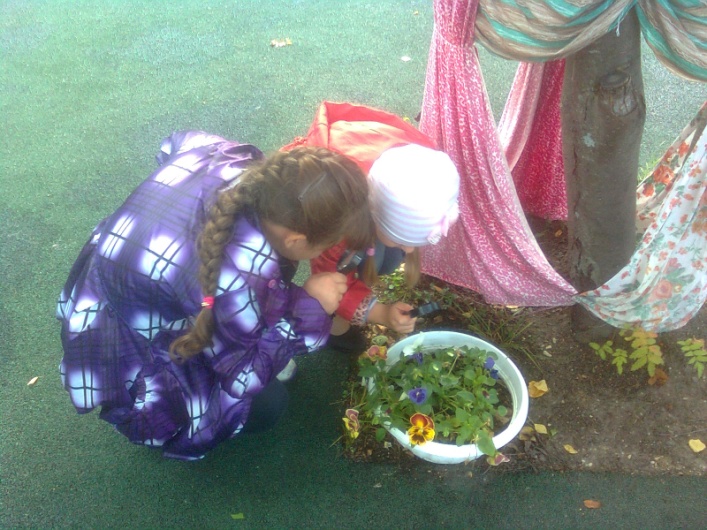 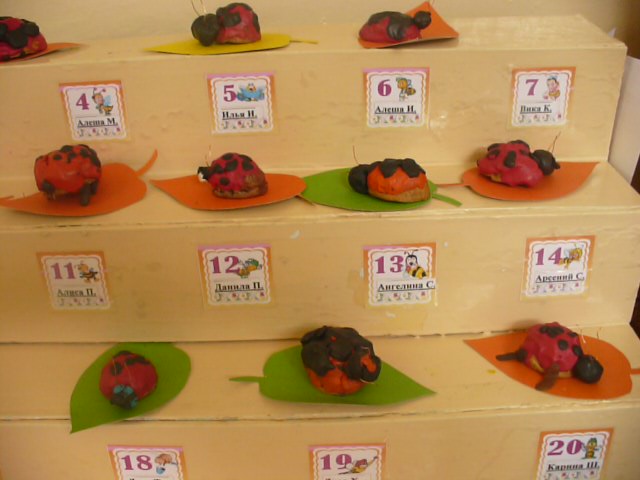 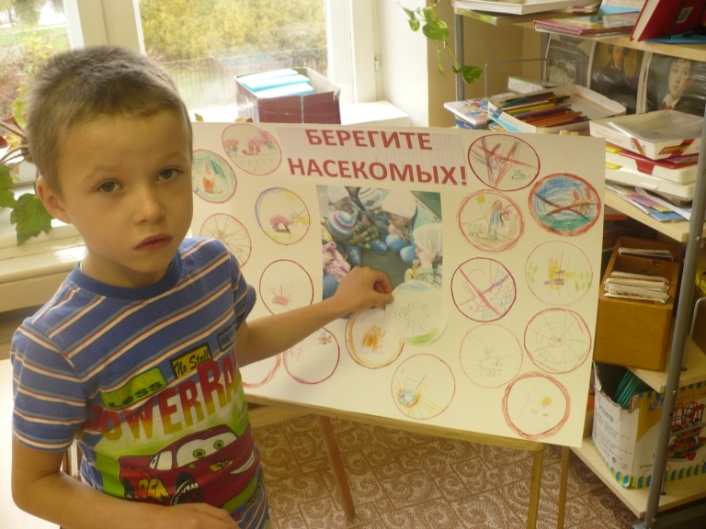 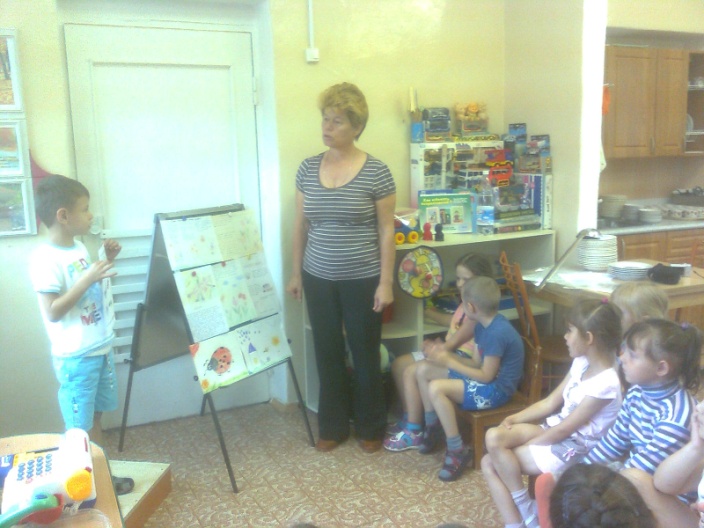 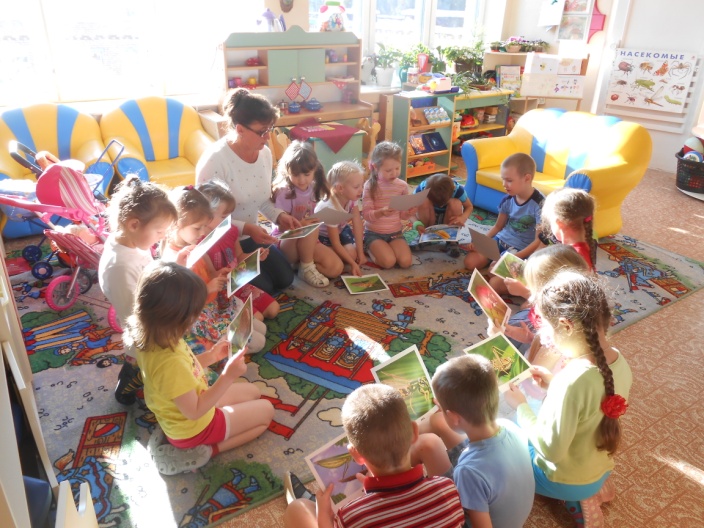 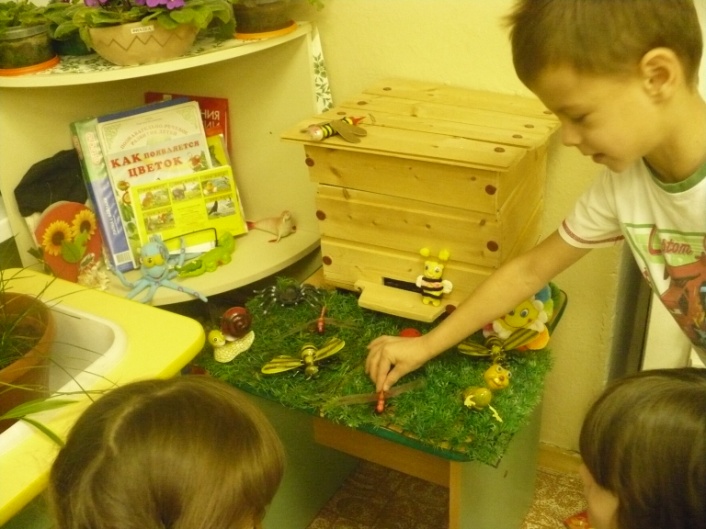 Тип проекта: исследовательско-творческий.Продолжительность проекта: долгосрочный.Участники проекта: дети старшей группы, воспитатели Криставчук В. А. и Бердникова Н. В., музыкальный руководитель Трунова Л. И., родители воспитанников.Актуальность проблемы: наблюдая за насекомыми, дети выражали радость и интерес, некоторые из них – пугались. Были и такие малыши, которые предлагали уничтожать насекомых. В ходе диалога выяснилось, что знания дошкольников о насекомых очень скудные. Отсюда возникла проблема: «Нужны ли насекомые? Какую пользу они приносят? Друзья ли мы насекомым?».Цель проекта: создать условия для расширения представлений детей о мире насекомых, приобщить к правилам безопасного для человека и окружающего мира природы поведения. Задачи:1. Развивать познавательный интерес к миру насекомых, поощрять    любознательность и поисковую деятельность о жизни насекомых, их строении, способах передвижения.2. Содействовать активизации совместной деятельности со сверстниками, родителями и педагогами.3. Развивать творческие способности в продуктивных видах деятельности. 4.  Воспитывать бережное, экологически грамотное отношение к природе.Ожидаемые результаты:- дети должны владеть обобщающим понятием «насекомые», знать и называть насекомых (бабочка, муравей, жук, пчела, шмель, кузнечик, божья коровка и др.);- иметь простейшие представления о некоторых особенностях внешнего вида (форма тела, шесть пар ног, наличие крыльев), способах передвижения (прыгает, ползает, летает, бегает), издаваемых звуках (жужжит, стрекочет), где и как зимуют насекомые;- уметь изображать насекомых, используя различные материалы;- знать о пользе, которую приносят людям и растениям;- знать, что насекомые жалят, защищаясь при угрожающей им опасности;- повышение уровня экологических знаний родителей. Этапы реализации проекта:- Накопление информации по теме проекта: проведение консультаций, оформление выставки детской литературы, сбор коллекции игрушек-насекомых, информационно-справочного материала для родителей.- Обсуждение целей и задач с воспитателями, детьми, родителями.- Подбор наглядных материалов: фото - и видео сюжетов, тематических картин и иллюстраций о насекомых, их образе жизни.- Подбор художественной и энциклопедической литературы, предварительное чтение рассказов, стихов, загадок по теме проекта и т.п.- Подготовка материалов для организации продуктивной и познавательно исследовательской деятельности: материалы для изготовления журналов, книжек-малышек по теме проекта; материалы для изготовления декораций к сказкам, костюмов, шапочек насекомых; шапочки к сюжетно-ролевым играм, материалы для изготовления творческих работ по теме проекта (картинки, трафареты, краски, природный материал, пластилин) и т.п.Продуктивный этапФормулируем проблему проектаПроект начали с вопросов: Нужны ли насекомые нам и природе? Почему дети уничтожают насекомых? Знают ли дети, какие насекомые живут рядом с нами, по какой причине насекомые жалят и кусают? Знают ли дети, как насекомые зимуют? Приносят ли они пользу или вред? Где можно взять информацию по теме?Предложили детям «волшебным способом» превратиться  в  насекомых и изнутри прочувствовать ситуацию: мысленно дойти от своей группы до прогулочной площадки, а затем предложили  нарисовать картинку на тему «Легко ли быть маленьким насекомым  на большой планете Земля?» У детей возник интерес к изучению данной темы, дети прониклись  проблемой: жизнь у шестиногих малышей  не безопасная. Обсуждая эту проблему, следует подвести детей к тому, что прежде чем планировать конкретные действия, сначала следует больше узнать о насекомых, чтобы, помогая, не навредить, определить источники,  из которых дети смогут получить знания.Сотрудничество с семьёй:Консультации для родителей: «Как привить любовь к природе», «Первая помощь при укусах насекомых».Родители записывают, придуманный ребёнком, рассказ о насекомом, помогают оформить рисунками.Родители с детьми оформляют книжки-малышки по теме «Эти удивительные насекомые».Основные направления реализации проекта по образовательным областям:Продукт проектной деятельности Устройство клумбы и посадка цветов для привлечения бабочек и пчел, книжки-малышки (совместная деятельность детей с родителями); рисунки детей на тему «Легко ли быть насекомыми на планете Земля?»; альбом рисунков «Насекомые на лугу», плакат, созданный детьми, «Берегите насекомых!»; праздник «Насекомые – наши друзья», в рамках которого: сказка «Божья Коровка-черная головка», просмотр презентации «Берегите природу», изготовление подарков для гостей – бабочек из бумажных салфеток; журнал   «Насекомые – наши друзья», проиллюстрированный детьми  с последующей презентацией.Заключение:Реализация данного проекта научила дошкольников сравнивать, анализировать, делать выводы. Дети приобрели новый опыт поисково-исследовательской деятельности. В процессе работы над проектом дошкольники рассматривали насекомых, отмечали их роль в природе и в жизни человека. На основании исследования пришли к выводу: необходимо сохранять и бережно относиться к насекомым. Благодаря проведенной работе, наши дети осознанно могут ответить на вопрос, почему необходимо бережно относиться к насекомым.  Список литературы:Н.Е. Веракса, А.Н. Веракса. Проектная деятельность дошкольников. М. «МОЗАИКА-СИНТЕЗ», 2013С. Н. Николаева  « Юный эколог»  Программа экологического воспитания в детском саду - М., «МОЗАИКА-СИНТЕЗ», 2010.Е.И. Зотова. Знакомим дошкольников с миром животных. М. «Просвещение», 1982Т.А. Шорыгина. «Насекомые. Какие они?». М. «Гном», 2013Д.Н. Колдина. «Планета насекомых» художественный альбом для занятий с детьми 5-6 лет. Материалы Интернет-ресурса.Разделы программыВиды детской деятельностиФизическое развитие- Утренняя гимнастика  «Насекомые»- Гимнастика пробуждения «Бабочка»- Физкультминутки: «Поднимайте плечики! Прыгайте кузнечики», «Вот выходим мы на луг…», «Божьи коровки» и т.д.- Подвижные игры: «Медведь и пчелы», «Найди свой цветок», «Солнышко и дождик»Пальчиковая гимнастика: «Пчела», «Божьи коровки», «Трудолюбивая пчелка» и др.Дыхательное упражнение: «Отправь пчелку за нектаром» (дидактическая настольная игра)Социально-коммуникативное развитиеБеседы:- «Маленькие, но многочисленные обитатели планеты»- «Эти удивительные насекомые»- «Роль насекомых в жизни человека»- «Какие насекомые первыми появляются после зимы»- «Муравьи – санитары леса» - «Дружные трудолюбивые пчелы»-  «Живые цветы» (о бабочках)- «Таинственный мир насекомых»- «Насекомые и цветы созданы друг для друга»Беседы по ОБЖ:- «Осторожность на лугу» (насекомые обижают, защищаясь)- «Что делать, если ужалила пчела?»Беседы о трудолюбивых насекомых- Подготовка и показ сказки «Божья коровка – черная головка» - Цикл игр-путешествий на «Планету насекомых» с зарисовкой ее обитателей-  Игра в сказку по мотивам произведения «Муха-Цокотуха»  К.Чуковского- Игры дидактические: «Летает – не летает»,  «Четвертый лишний»,  «Сложи картинку», «Найди пару», «Назови правило», «Бабочка выбирает любимый цветок»Познавательное развитие- Наблюдение за насекомыми в природе - Рассматривание альбома и энциклопедии «Насекомые», - Исследование: «Какие цветы нравятся пчелам больше всего?», «Куда ведут дорожки муравьев?»- Презентация детских работ по теме «Насекомые – наши друзья»- Вечер загадок о насекомых- Беседы с детьми: «Кто такие насекомые?», «Где дом у насекомых?», «Кто, как, где спит?», «Кто живёт в подземном царстве?», «Бывают ли насекомые детёнышами?», «Насекомые в природе нашего края" и др.Дидактическая игра «Закончи предложение»Художественно-эстетическое развитие- Лепка «Божьи коровки на листике», «Улитка»- Рисование «На лесной полянке»- Выпуск плаката «Берегите насекомых!»Ручной труд: - Изготовление бабочек из осенних листьев, бумажных салфеток- «Божьи коровки», «Стрекозы» из природного материала- Конструирование из бросового материала «Гусеницы», «Паучки»- Организация выставки детских книг и энциклопедической литературы о природе и насекомых- Чтение и заучивание стихов о насекомых, загадок, считалок, пословиц, чистоговорок и т.д.-Чтение и обсуждение произведений: К.Чуковского «Муха-Цокотуха»,  «Тараканище»; В.Драгунского «Он живой и светится»; Ю. Дмитриева «Зоопарк на столе», «Стреляющий жук»; Г. Ганейзера «Кузнечик-невидимка»; К. Ушинского «Капустная белянка»; Н. Сладкова «Теплая струйка», «Отчаянный путешественник», «Спящие красавицы», «Медовый дождь», «Бабочки», «Бабочка и солнце»,  А. Бианки «Как  муравьишка домой спешил», «Паучок – пилот»  - Музыкальное игровое упражнение «Гусеница»- СлушаниеН.А.Римский-Корсаков «Полет шмеля», В. Ребиков «Вечер на лугу», С. Майкапар «Мотылек» - Этюд «Пляска бабочек» муз Е.Тиличеевой- Пение«Не обижайте муравья» муз. Г.Гладкова, слова В.СтепановаРечевое развитие- Презентация детских работ «Насекомые – наши друзья»- Подготовка и выступление детей на празднике «Насекомые – наши друзья», на вечере развлечений «В гостях у пасечника»- Беседы с детьми по теме проекта, заучивание литературного материала